ใบรายงานผลการทำบุญตักบาตรเนื่องในวันคล้ายวันพระราชสมภพ พระบาทสมเด็จพระปรมินทรมหาภูมิพลอดุลยเดช รัชกาลที่ ๙*********************วันที่ ๖ เดือนธันวาคม พ.ศ.๒๕๖๑เรื่อง    การทำบุญตักบาตรเนื่องในวันคล้ายวันพระราชสมภพ  พระบาทสมเด็จพระปรมินทรมหาภูมิพล          อดุลยเดช รัชกาลที่ ๙เรียน   ผู้อำนวยการโรงเรียนบ้านคอแลน       ตามที่ข้าพเจ้านายจงรัก  สุดชัย ได้รับมอบหมายให้เข้าร่วมทำบุญตักบาตรเนื่องในวันคล้ายวันพระราชสมภพ พระบาทสมเด็จพระปรมินทรมหาภูมิพลอดุลยเดช รัชกาลที่ ๙ ณ วัดสว่างวินัย บ้านคอแลน ตำบลคอแลน  อำเภอบุณฑริก  จังหวัดอุบลราชธานี   ข้าพเจ้าขอเสนอรายงาน  ดังรายละเอียดต่อไปนี้๑. หัวข้อเรื่อง การทำบุญตักบาตรเนื่องในวันคล้ายวันพระราชสมภพ  พระบาทสมเด็จพระปรมินทรมหา       ภูมิพลอดุลยเดช รัชกาลที่ ๙๒. วัน เดือน ปี  วันที่ ๕ เดือนธันวาคม พ.ศ.๒๕๖๑ ระยะเวลา  ๑  วัน ๓.  สถานที่    วัดสว่างวินัย  บ้านคอแลน ตำบลคอแลน อำเภอบุณฑริก จังหวัดอุบลราชธานี  ๔. หน่วยงานผู้จัด   โรงเรียนบ้านคอแลนและชุมชนบ้านคอแลน๕. ประธานดำเนินงานฯ  นายทรงศักดิ์  พรหมธิดา ผู้อำนวยการโรงเรียนบ้านคอแลน๖. ผู้เข้าร่วมทำบุญตักบาตรเนื่องในวันคล้ายวันพระราชสมภพ  พระบาทสมเด็จพระปรมินทรมหาภูมิพล    อดุลยเดช รัชกาลที่ ๙ ประกอบด้วย๑.ผู้บริหารคณะครูบุคลากรโรงเรียนบ้านคอแลน๒.นักเรียนโรงเรียนบ้านคอแลน๓.ผู้ปกครองและชุมชนบ้านคอแลนทั้ง ๓ หมู่บ้าน๗. การดำเนินงานทำบุญตักบาตรเนื่องในวันคล้ายวันพระราชสมภพ พระบาทสมเด็จพระปรมินทรมหาภูมิ     พลอดุลยเดช รัชกาลที่ ๙ มีดังนี้          วันที่ ๕ เดือนธันวาคม พ.ศ.๒๕๖๑           เวลา ๐๖.๓๐ น. ผู้บริหารคณะครูและบุคลากรทางการศึกษา นักเรียน ผู้ปกครองและชุมชนเดินทางถึง วัดสว่างวินัย        เวลา ๐๗.๐๐ น. น. ผู้บริหารคณะครูและบุคลากรทางการศึกษา นักเรียน ผู้ปกครองและชุมชนได้ร่วมกันทำบุญตักบาตร ที่วัดสว่างวินัย                               เวลา ๐๗.๓๐ น. มอบทุนการศึกษาให้แก่เด็กนักเรียนโรงเรียนบ้านคอแลน ที่ประพฤติปฏิบัติตนเป็นคนดีและเป็นแบบอย่างที่ดี         เวลา ๐๘.๐๐น.รับประทานอาหารเช้าร่วมกับชุมชนที่วัดสว่างวินัย          เวลา ๐๘.๓๐น.เดินทางกลับที่พักโดยสวัสดิภาพ๘. ประโยชน์ที่ได้รับ         ๑.ผู้บริหารคณะครูบุคลากรทางการศึกษา นักเรียน และผู้ปกครองได้ร่วมกันทำบุญตักบาตรและทำความดีเพื่อพ่อเนื่องในวันคล้ายวันพระราชสมภพ พระบาทสมเด็จพระปรมินทรมหาภูมิพลอดุลยเดช รัชกาลที่ ๙                                                                                              ลงชื่อ …………………….………….ผู้รายงาน                                                                                        (นายจงรัก สุดชัย)                                                                                           ตำแหน่ง ครูความคิดเห็นของผู้บริหาร………………………………………………………………………………………………………………………………………………………………………………………………………………………………………………………………………………………………………………………………………………………………………………………………………………………………………………………………………………………………………………………………………………………………………………………………………………………………………………………………………………………………………………………………………………………………………………………………………………………………………………………………………………………………………………………………………………………………	                                                              		 ลงชื่อ ………………………………………………                                                                   (นายทรงศักดิ์ พรหมธิดา)                                                                ตำแหน่ง  ผู้อำนวยการโรงเรียนบ้านคอแลน                                                                ……/……………./……..ภาคผนวก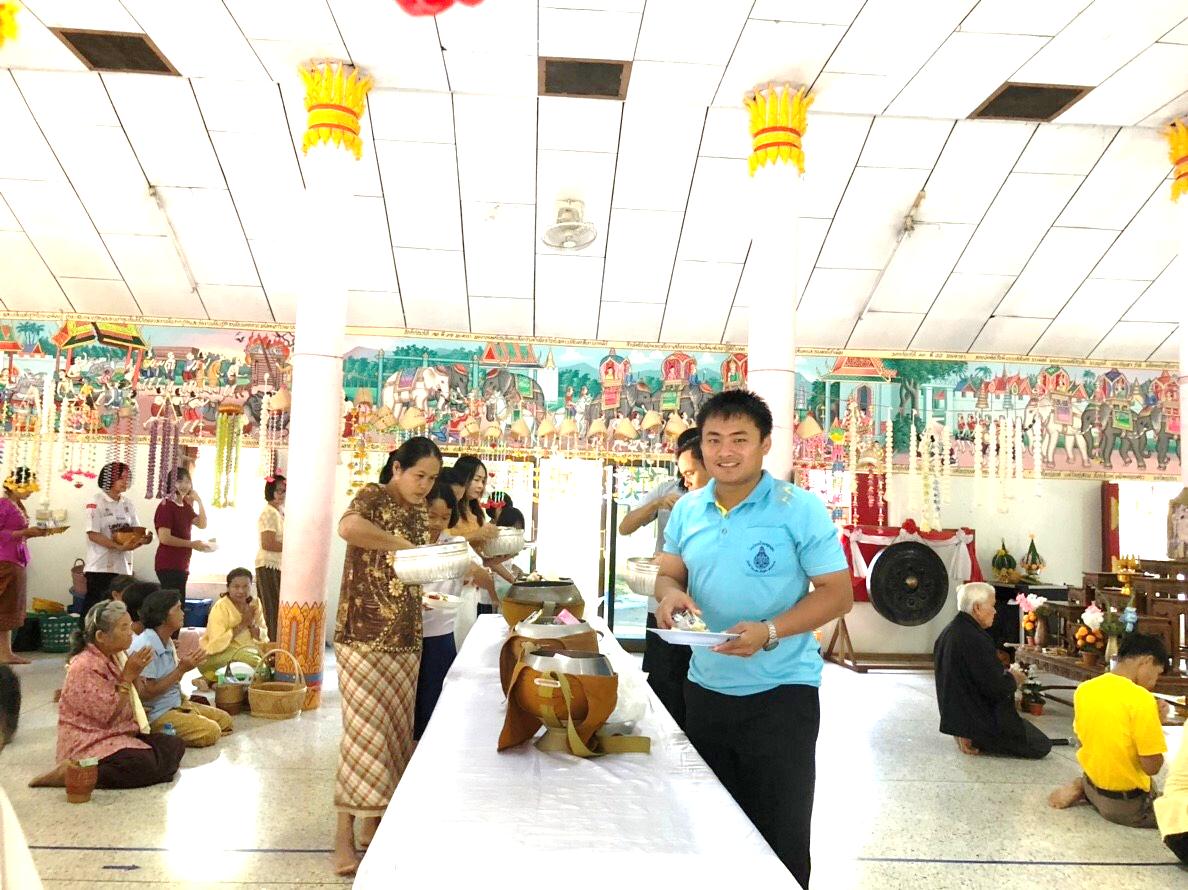 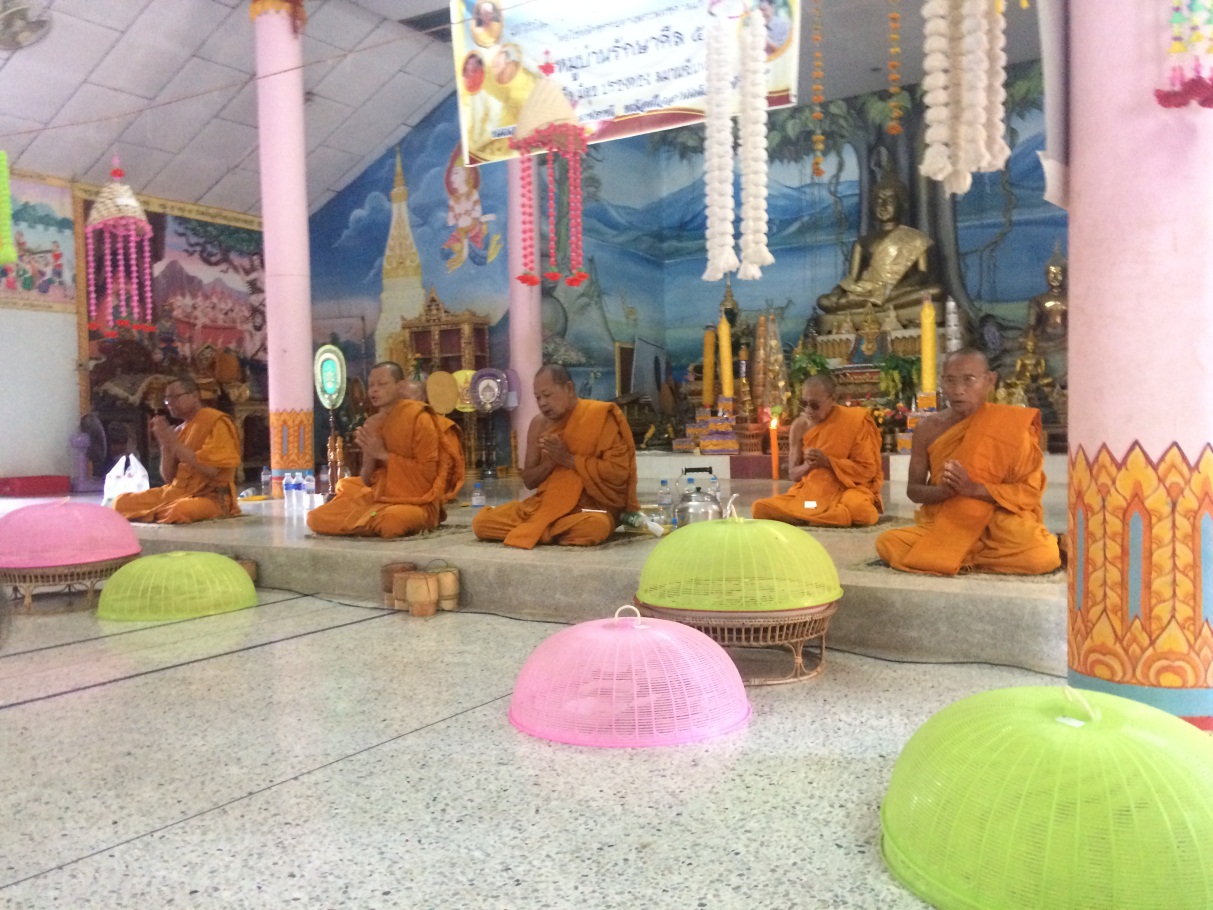 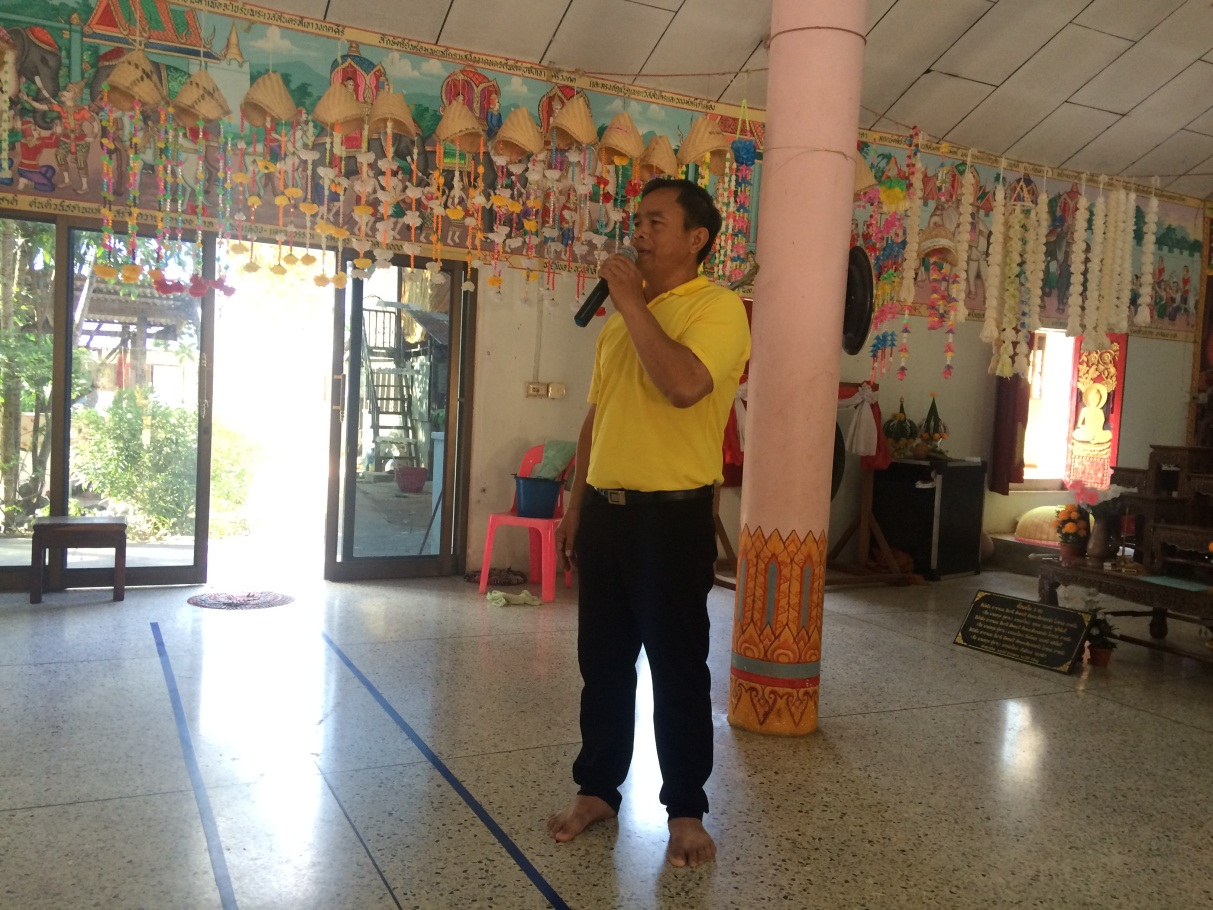 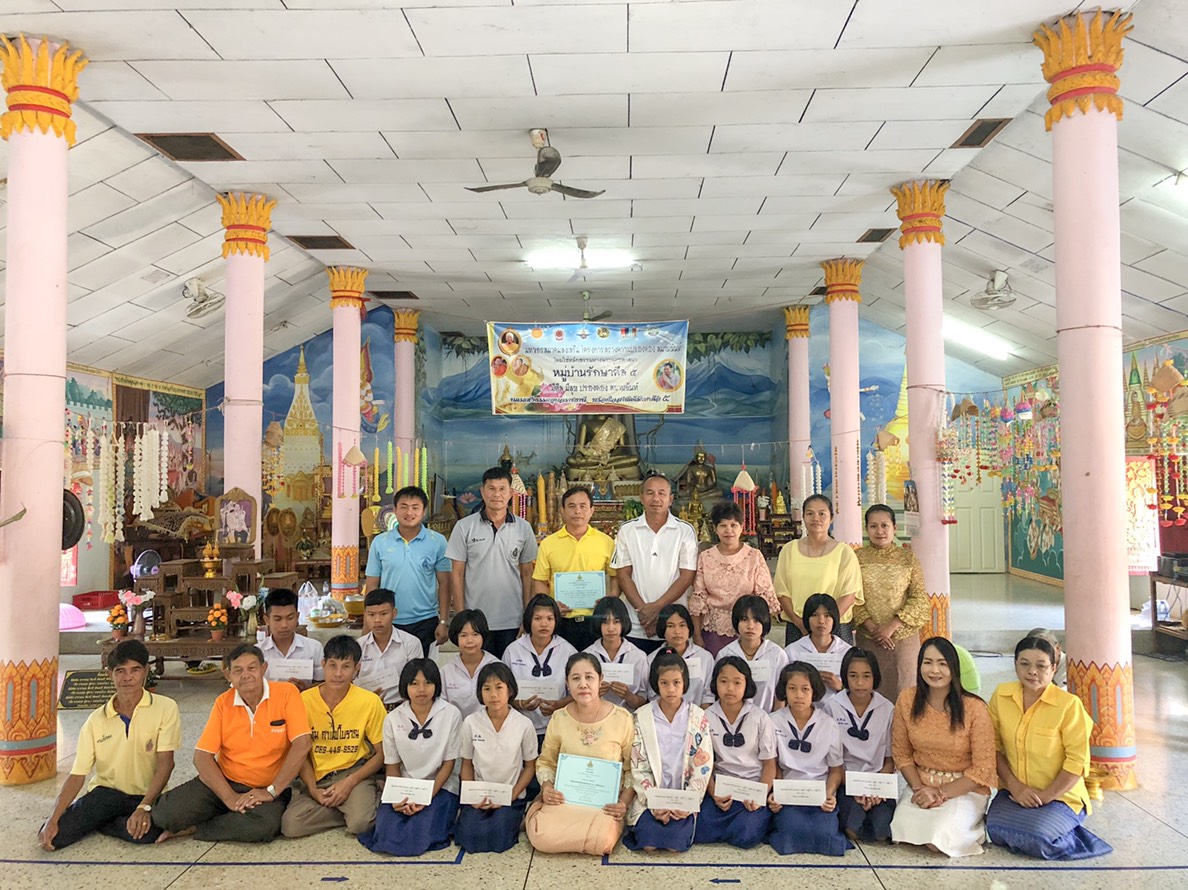 